APPLICATION FOR THE POST OF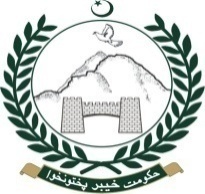 VICE CHANCELLOR, PUBLIC SECTOR UNIVERSITIESKHYBER PAKHTUNKHWA  (Please fill the form by typing out)Applied for (Name of University):Name:			_____________________________________________________Father’s Name:	_____________________________________________________Designation:		_____________________________________________________Domicile:		_____________________________________________________Date of Birth:		_____________________________________________________Contact:		Land Line: ________________ Mobile: ___________________Email:			_____________________________________________________Postal/Mailing Address:__________________________________________________QUALIFICATION:     10. EXPERIENCE (in Chronological Order):Number Of HEC Recognized Publications:Execution of Major Research Project(s):Participation in Workshops, Seminars or Conferences held outside the Country:Experience of Organizing Events such as Workshops, Seminars, Conference at an International Level within the Country in the Field of Higher Education: Any other relevant Information:Checklist of Documents Attached: My above statements are true and correct to the best of my knowledge & belief and nothing has been concealed therein. I further certified that no disciplinary action has been taken throughout my service career: 									Signature: __________________.									 Date: _____________________.Sr#LEVELCERTIFICATE/DEGREECERTIFICATE/DEGREEDIVISION/ CGPAYEARNAME OF THE INSTITUTION1Matriculation2Intermediate3Bachelors4Masters5MS/ M.Phil6Ph.DField of Ph.D/  Thesis TitleField of Ph.D/  Thesis TitleField of Ph.D/  Thesis Title6Ph.D7Post-DoctorateProject TitleDurationDuration7Post-DoctorateTeaching / ResearchTeaching / ResearchTeaching / ResearchTeaching / ResearchTeaching / ResearchS.NoDesignationInstitutionFrom(dd. mm. yyyy)To(dd. mm. yyyy)Total Duration(years. months. days)123.AdministrativeAdministrativeAdministrativeAdministrativeAdministrativeDesignationInstitutionFrom(dd. mm. yyyy)To(dd. mm. yyyy)Total Duration(years. months. days)123.PublicationsPublicationsPublicationsInternationalNationalTotalS. NoTitle of Research ProjectExecuted as PI or Co-PI Awarding DateCompletion DateAwarding OrganizationWorth of Project in Rs.12S.NoTitle of workshop, seminar or conferenceOrganized ByCountry NameDate12S.NoTitle of workshop, seminar or conferenceSponsored By Role As Date12S.No.DetailAnnexure1Computerized National Identity Card (CNIC) and Domicile.Annex-A2NOC from the concerned Organization.Annex-B3Certified copies of educational certificates / degrees/ diplomas.Annex-C4Certified teaching experience letters clearly stating duration of position.Annex-D5Certified administrative experience clearly stating duration of position.Annex-E6List of HEC recognized research publications.Annex-F7Documentary evidence regarding research project as claimed above (award letter(s) and completion certificate(s)).Annex-G8Documentary evidence regarding participation in workshops, seminars or conferences held outside the country as claimed above.Annex-H9Documentary evidence regarding organizing events as claimed above.Annex-I1007 sets of detailed Curriculum Vitae clearly highlighting all elements of eligibility criteria.Annex-J11Any other relevant documents.Annex-K